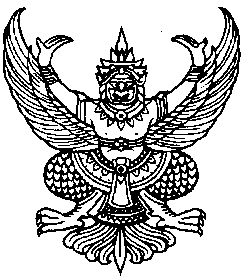 ที่  ตง ๗๒๗๐๑/537   					          องค์การบริหารส่วนตำบลเขาไพร					                                         อำเภอรัษฎา  จังหวัดตรัง  ๙๒๑๖๐				                        17  ตุลาคม  ๒๕62เรื่อง  ขอเชิญประชุมสภาสมัยวิสามัญ สมัยที่ 4 ครั้งที่ 1  ประจำปี  2562เรียน  สมาชิกองค์การบริหารส่วนตำบลเขาไพรทุกท่านสิ่งที่ส่งมาด้วย  ๑. ระเบียบวาระการประชุม		                                                จำนวน    ๑  ฉบับ	        2. บันทึกรายงานการประชุมสภาฯ                                                จำนวน     ๑  ชุด                  3. เอกสารประกอบการประชุม                                                     จำนวน     ๑  ชุด	 	ด้วยนายอำเภอรัษฎาได้ประกาศกำหนดเปิดประชุมสภาองค์การบริหารส่วนตำบลเขาไพรสมัยวิสามัญที่ 4 ครั้งที่ 1 ตั้งแต่วันที่ 25 ตุลาคม – 8 พฤศจิกายน 2562 โดยมีวาระสำคัญในการพิจารณาคือ ขออนุมัติจ่ายขาดเงินสะสม ปีงบประมาณ 2563 โครงการเพิ่มประสิทธิภาพระบบบ่อพักตกตะกอนน้ำดิบระบบประปาหมู่บ้านแบบผิวดิน ม.1 งบประมาณ 1,054,000 บาท ต่อสภาองค์การบริหารส่วนตำบลเขาไพร และเรื่องอื่นๆรายละเอียดปรากฏตามสิ่งที่ส่งมาด้วย นั้น		ดังนั้น จึงขอเชิญสมาชิกองค์การบริหารส่วนตำบลเขาไพรทุกท่านเข้าร่วมประชุม สมัยวิสามัญที่ 4 ครั้งที่ 1  ในวันที่ 25 ตุลาคม 2562 เวลา 10.00 น.  ณ ห้องประชุมสภาองค์การบริหารส่วนตำบลเขาไพร  สำหรับการแต่งกาย ให้แต่งด้วยชุดกากีคอพับจึงเรียนมาเพื่อโปรดทราบและเข้าร่วมประชุมโดยพร้อมเพรียงกัน                        ขอแสดงความนับถือ             (นายอุทิศ  สุขคล้าย)                                                  ประธานสภาองค์การบริหารส่วนตำบลเขาไพรสำนักงานปลัดองค์การบริหารส่วนตำบลโทรศัพท์/โทรสาร ๐-๗๕๒๙-๐๘๖๙